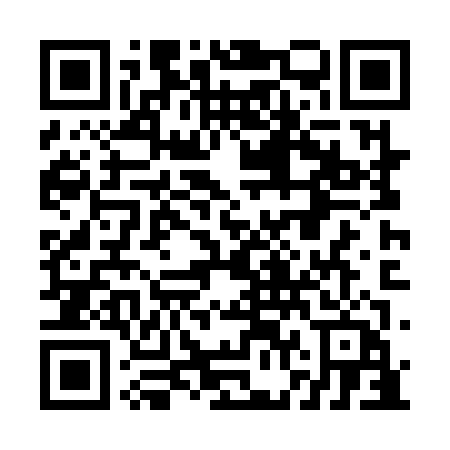 Prayer times for River Drive Park, Ontario, CanadaMon 1 Jul 2024 - Wed 31 Jul 2024High Latitude Method: Angle Based RulePrayer Calculation Method: Islamic Society of North AmericaAsar Calculation Method: HanafiPrayer times provided by https://www.salahtimes.comDateDayFajrSunriseDhuhrAsrMaghribIsha1Mon3:485:391:226:429:0510:562Tue3:495:401:226:429:0510:563Wed3:495:401:226:429:0510:554Thu3:505:411:236:429:0410:545Fri3:515:411:236:429:0410:546Sat3:525:421:236:429:0410:537Sun3:545:431:236:429:0310:528Mon3:555:441:236:429:0310:519Tue3:565:441:236:419:0210:5010Wed3:575:451:246:419:0210:4911Thu3:585:461:246:419:0110:4812Fri4:005:471:246:419:0110:4713Sat4:015:481:246:409:0010:4614Sun4:025:481:246:408:5910:4515Mon4:045:491:246:408:5910:4416Tue4:055:501:246:398:5810:4317Wed4:065:511:246:398:5710:4118Thu4:085:521:246:398:5610:4019Fri4:095:531:246:388:5510:3920Sat4:115:541:246:388:5410:3721Sun4:125:551:256:378:5410:3622Mon4:145:561:256:378:5310:3423Tue4:155:571:256:368:5210:3324Wed4:175:581:256:368:5110:3125Thu4:185:591:256:358:5010:3026Fri4:206:001:256:348:4910:2827Sat4:226:011:256:348:4710:2728Sun4:236:021:256:338:4610:2529Mon4:256:031:256:328:4510:2330Tue4:266:041:246:328:4410:2231Wed4:286:051:246:318:4310:20